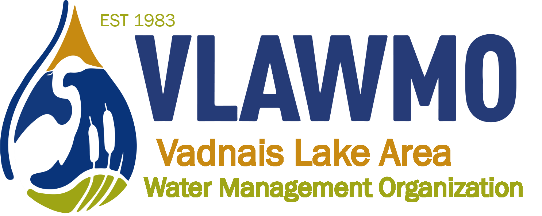 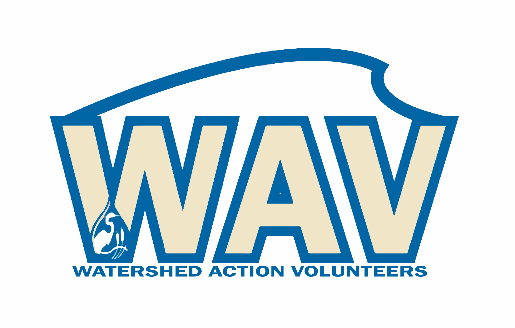 Watershed Action VolunteersApril 18, 20245:30-7:00 pm Local BMP LeadersVadnais Heights City Hall – Lakes Room Agenda:1. Introductions 2. BMP consultation Mapping and technical project planning (topography, sun/shade, spacing, measurements, mark-up tools)Thinking like a landscaper: Aesthetics, preferences, and project construction strategies, and maintenance. Guest speaker Leo Schuch.3. Communication:	       a) Methods: Email, phone, in-person b) Organization: How VLAWMO directs prospective grant applicants to       BMP leaders. Review draft contact spreadsheet (name, project type,        communication scope, time availability)Communication tips and confidence building – create your “elevator speech” 4. Wrap-up and discussion 